1. Планируемые результаты учебного предмета «Музыка»..Личностные результаты отражаются в индивидуальных качественных свойствах учащихся, которые они должны приобрести в процессе освоения учебного предмета «Музыка»:— чувство гордости за свою Родину, российский народ и историю России, осознание своей этнической и национальной принадлежности на основе изучения лучших образцов фольклора, шедевров музыкального наследия русских композиторов, музыки Русской православной церкви, различных направлений современного музыкального искусства России;– целостный, социально ориентированный взгляд на мир в его органичном единстве и разнообразии природы, культур, народов и религий на основе сопоставления произведений русской музыки и музыки других стран, народов, национальных стилей;– умение наблюдать за разнообразными явлениями жизни и искусства в учебной и внеурочной деятельности, их понимание и оценка – умение ориентироваться в культурном многообразии окружающей действительности, участие в музыкальной жизни класса, школы, города и др.;– уважительное отношение к культуре других народов; сформированность эстетических потребностей, ценностей и чувств;– развитие мотивов учебной деятельности и личностного смысла учения; овладение навыками сотрудничества с учителем и сверстниками;– ориентация в культурном многообразии окружающей действительности, участие в музыкальной жизни класса, школы, города и др.;– формирование этических чувств доброжелательности и эмоционально-нравственной отзывчивости, понимания и сопереживания чувствам других людей;– развитие музыкально-эстетического чувства, проявляющего себя в эмоционально-ценностном отношении к искусству, понимании его функций в жизни человека и общества.Метапредметные результаты характеризуют уровень сформированности универсальных учебных действий учащихся, проявляющихся в познавательной и практической деятельности:– овладение способностями принимать и сохранять цели и задачи учебной деятельности, поиска средств ее осуществления в разных формах и видах музыкальной деятельности;– освоение способов решения проблем творческого и поискового характера в процессе восприятия, исполнения, оценки музыкальных сочинений;– формирование умения планировать, контролировать и оценивать учебные действия в соответствии с поставленной задачей и условием ее реализации в процессе познания содержания музыкальных образов; определять наиболее эффективные способы достижения результата в исполнительской и творческой деятельности;– продуктивное сотрудничество (общение, взаимодействие) со сверстниками при решении различных музыкально-творческих задач на уроках музыки, во внеурочной и внешкольной музыкально-эстетической деятельности;– освоение начальных форм познавательной и личностной рефлексии; позитивная самооценка своих музыкально-творческих возможностей;– овладение навыками смыслового прочтения содержания «текстов» различных музыкальных стилей и жанров в соответствии с целями и задачами деятельности;– приобретение умения осознанного построения речевого высказывания о содержании, характере, особенностях языка музыкальных произведений разных эпох, творческих направлений в соответствии с задачами коммуникации;– формирование у младших школьников умения составлять тексты, связанные с размышлениями о музыке и личностной оценкой ее содержания, в устной и письменной форме;– овладение логическими действиями сравнения, анализа, синтеза, обобщения, установления аналогий в процессе интонационно-образного и жанрового, стилевого анализа музыкальных сочинений и других видов музыкально-творческой деятельности;– умение осуществлять информационную, познавательную и практическую деятельность с использованием различных средств информации и коммуникации (включая пособия на электронных носителях, обучающие музыкальные программы, цифровые образовательные ресурсы, мультимедийные презентации, работу с интерактивной доской и т. п.).Предметные результаты изучения музыки отражают опыт учащихся в музыкально-творческой деятельности:– формирование представления о роли музыки в жизни человека, в его духовно-нравственном развитии;– формирование общего представления о музыкальной картине мира;– знание основных закономерностей музыкального искусства на примере изучаемых музыкальных произведений;– формирование основ музыкальной культуры, в том числе на материале музыкальной культуры родного края, развитие художественного вкуса и интереса к музыкальному искусству и музыкальной деятельности;– формирование устойчивого интереса к музыке и различным видам (или какому-либо виду) музыкально-творческой деятельности;– умение воспринимать музыку и выражать свое отношение к музыкальным произведениям;– умение эмоционально и осознанно относиться к музыке различных направлений: фольклору, музыке религиозной традиции, классической и современной; понимать содержание, интонационно-образный смысл произведений разных жанров и стилей;– умение воплощать музыкальные образы при создании театрализованных и музыкально-пластических композиций, исполнении вокально-хоровых произведений, в импровизациях.2. Содержание учебного курса «Музыка».Основное содержание курса представлено следующими содержательными линиями: «Музыка в жизни человека», «Основные закономерности музыкального искусства», «Музыкальная картина мира».Музыка в жизни человека.Истоки возникновения музыки. Рождение музыки как естественное проявление человеческих чувств. Звучание окружающей жизни, природы, настроений, чувств и характера человека. Обобщенное представление об основных образно-эмоциональных сферах музыки и о многообразии музыкальных жанров и стилей. Песня, танец, марш и их разновидности. Песенность, танцевальность, маршевость. Опера, балет, симфония, концерт, сюита, кантата, мюзикл. Отечественные народные музыкальные традиции. Народное творчество России. Музыкальный и поэтический фольклор: песни, танцы, действа, обряды, скороговорки, загадки,Игры-драматизации. Историческое прошлое в музыкальных образах. Народная и профессиональная музыка. Сочинения отечественных композиторов о Родине. Духовная музыка в творчестве композиторов.Основные закономерности музыкального искусства.Интонационно-образная природа музыкального искусства. Выразительность и изобразительность в музыке. Интонация как озвученное состояние, выражение эмоций и мыслей. Интонации музыкальные и речевые. Сходство и различие. Интонация – источник музыкальной речи. Основные средства музыкальной выразительности (мелодия, ритм, темп, динамика, тембр, лад и др.). Музыкальная речь как способ общения между людьми, ее  эмоциональное воздействие. Композитор – исполнитель – слушатель. Особенности музыкальной речи в сочинениях композиторов, ее выразительный смысл. Нотная запись как способ фиксации музыкальной речи. Элементы нотной грамоты.  Развитие музыки — сопоставление и столкновение чувств и мыслей человека, музыкальных интонаций, тем, художественных образов. Основные приёмы музыкального развития (повтор и контраст). Формы построения музыки как обобщенное выражение художественно-образного содержания произведений. Формы одночастные, двух и трехчастные, вариации, рондо и др.Музыкальная картина мира.Интонационное богатство музыкального мира. Общие представления о музыкальной жизни страны. Детские хоровые и инструментальные коллективы, ансамбли песни и танца. Выдающиеся исполнительские коллективы (хоровые, симфонические). Музыкальные театры. Конкурсы и фестивали музыкантов. Музыка для детей: радио и телепередачи, видеофильмы, звукозаписи (CD, DVD).  Различные виды музыки: вокальная, инструментальная, сольная, хоровая, оркестровая. Певческие голоса: детские, женские, мужские. Хоры: детский, женский, мужской, смешанный. Музыкальные инструменты. Оркестры: симфонический, духовой, народных инструментов. Народное и профессиональное музыкальное творчество разных стран мира. Многообразие этнокультурных, исторически сложившихся традиций. Региональные музыкально-поэтические традиции: содержание, образная сфера и музыкальный язык. Ниже представлено тематическое планирование в соответствии с учебником для общеобразовательных учреждений авторов Е. Д. Критской, Г. П. Сергеевой, Т. С. Шмагиной: «Музыка. 3 класс».Содержание программы базируется на художественно-образном, нравственно-эстетическом постижении младшими школьниками основных пластов мирового музыкального искусства: фольклора, музыки религиозной традиции, произведений композиторов-классиков (золотой фонд), современной академической и популярной музыки. Приоритетным в данной программе является введение ребенка в мир музыки через интонации, темы и образы русской музыкальной культуры — «от родного порога», по выражению народного художника России Б.М. Неменского, в мир культуры других народов. Это оказывает позитивное влияние на формирование семейных ценностей, составляющих духовное и нравственное богатство культуры и искусства народа. Освоение образцов музыкального фольклора как синкретичного искусства разных народов мира, в котором находят отражение факты истории, отношение человека к родному краю, его природе, труду людей, предполагает изучение основных фольклорных жанров, народных обрядов, обычаев и традиций, изустных и письменных форм бытования музыки как истоков творчества композиторов-классиков. Включение в программу музыки религиозной традиции базируется на культурологическом подходе, который дает возможность учащимся осваивать духовно-нравственные ценности как неотъемлемую часть мировой музыкальной культуры.Программа направлена на постижение закономерностей возникновения и развития музыкального искусства в его связях с жизнью, разнообразия форм его проявления и бытования в окружающем мире, специфики воздействия на духовный мир человека на основе проникновения в интонационно-временную природу музыки, ее жанрово-стилистические особенности. При этом надо отметить, что занятия музыкой и достижение предметных результатов ввиду специфики искусства неотделимы от достижения личностных и метапредметных результатов.Критерии отбора музыкального материала:этохудожественная ценностьмузыкальных произведений, их воспитательная значимость и педагогическая целесообразность.Основные методические принципы:увлеченность, триединство деятельности композитора – исполнителя – слушателя, «тождество и контраст», интонационность, опора на отечественную музыкальную культуру.Основные виды музыкальной деятельности:Слушание музыки. Опыт эмоционально образного восприятия музыки, различной по содержанию, характеру и средстваммузыкальной выразительности. Обогащение музыкально-слуховых представлений об интонационной природе музыки во всеммногообразии ее видов, жанров и форм.Пение.Самовыражение ребенка в пении. Воплощение музыкальных образов при разучивании и исполнении произведений. Освоение вокально-хоровых умений и навыков для передачи музыкально-исполнительского замысла, импровизации.Инструментальное музицирование.Коллективное и индивидуальное музицирование на элементарных и электронных музыкальных инструментах. Разучивание и исполнение музыкальных произведений. Опыт творческой деятельности (сочинение, импровизация).Музыкально-пластическое движение. Общее представление о пластических средствах выразительности. Индивидуально-личностное выражение образного содержания музыки через пластику. Коллективные формы деятельности при создании музыкально-пластических композиций. Танцевальные импровизации.Драматизация музыкальных произведений. Театрализованные формы музыкально-творческой деятельности. Музыкальные игры, инсценирование песен, танцев, игры-драматизации. Выражение образного содержания музыкальных произведений с помощью средств выразительности различных искусств.Тема раздела:«Россия – Родина моя» (5 ч.)Урок 1.Мелодия  - душа музыки. Рождение музыки как естественное проявление человеческого состояния. Интонационно-образная природа музыкального искусства. Интонация как внутреннее озвученное состояние, выражение эмоций и отражение мыслей. Основные средства музыкальной выразительности (мелодия). Песенность, как отличительная черта русской музыки. Углубляется понимание мелодии как основы музыки – ее души.Урок 2. Природа и музыка (романс). Звучащие картины. Выразительность и изобразительность в музыке. Различные виды музыки: вокальная, инструментальная. Основные средства музыкальной выразительности (мелодия, аккомпанемент). Романс. Лирические образы в романсах и картинах русских композиторов и художников. Урок 3.. «Виват, Россия!»(кант). «Наша слава – русская держава». Знакомство учащихся с жанром кантата. Народные музыкальные традиции Отечества. Интонации музыкальные и речевые. Сходство и различие. Песенность, маршевость. Солдатская песня. Патриотическая тема в русских народных песнях. Образы защитников Отечества в различных жанрах музыки. Урок 4.Кантата «Александр Невский». Обобщенное представление исторического прошлого в музыкальных образах. Народная и профессиональная музыка. Кантата С.С.Прокофьева «Александр Невский».Образы защитников Отечества в различных жанрах музыки. Урок 5.Опера «Иван Сусанин». Обобщенное представление исторического прошлого в музыкальных образах. Сочинения отечественных композиторов о Родине. Интонация как внутреннее озвученное состояние, выражение эмоций и отражение мыслей. Образ защитника Отечества в опере М.И.Глинки «Иван Сусанин».  Тема раздела: «День, полный событий» (4 ч.)Урок 6.Утро.  Звучание окружающей жизни, природы, настроений, чувств и характера человека. Песенность. Выразительность и изобразительность в музыкальных произведениях П.Чайковского «Утренняя молитва» и Э.Грига «Утро».Урок 7.Портрет в музыке. В каждой интонации спрятан человек. Выразительность и изобразительность в музыке. Интонация как внутреннее озвученное состояние, выражение эмоций и отражение мыслей. Портрет в музыке.Урок 8. «В детской». Игры и игрушки. На прогулке. Вечер. Выразительность и изобразительность в музыке. Интонационная выразительность. Детская тема в произведениях М.П.Мусоргского. Урок 9.Обобщающий  урок. Обобщение музыкальных впечатлений третьеклассников за 1 четверть. Накопление учащимися слухового интонационно-стилевого опыта через знакомство с особенностями музыкальной речи композиторов (С.Прокофьева, П.Чайковского, Э.Грига, М.Мусоргского).Тема раздела: «О России петь – что стремиться в храм» (4 ч.)Урок 10. Радуйся, Мария! «Богородице Дево, радуйся!».Введение учащихся в художественные образы духовной музыки. Музыка религиозной традиции. Интонационно-образная природа музыкального искусства. Духовная музыка в творчестве композиторов. Образ матери в музыке, поэзии, изобразительном искусстве.Урок 11-12. Древнейшая песнь материнства. «Тихая моя, нежная моя, добрая моя мама!».Интонационно-образная природа музыкального искусства. Духовная музыка в творчестве композиторов. Образ матери в музыке, поэзии, изобразительном искусстве.Урок 13. Вербное воскресенье. Вербочки.Народные музыкальные традиции Отечества. Духовная музыка в творчестве композиторов. Образ праздника в искусстве. Вербное воскресенье.Урок 14.Музыкальный образ праздника в классической и современной музыке.Урок 15. Святые  земли Русской. Княгиня Ольга. Князь Владимир. Народная и профессиональная музыка. Духовная музыка в творчестве композиторов. Святые земли Русской. Урок 16.Обобщение по темам первого полугодия. Накопление иобобщение музыкально-слуховых впечатлений третьеклассников за 2 четверть. Музыка на новогоднем празднике. Итоговое тестирование учащихся.Тема раздела: «Гори, гори ясно, чтобы не погасло!» (3-4ч.)Урок 17. «Настрою гусли на старинный лад» (былины). Былина о Садко и Морском царе. Музыкальный и поэтический фольклор России. Народные музыкальные традиции Отечества. Наблюдение народного творчества. Жанр былины.Урок 18.Певцы русской старины (Баян.Садко). «Лель, мой Лель…». Музыкальный и поэтический фольклор России. Народная и профессиональная музыка.Певцы – гусляры. Образы былинных сказителей, народные традиции и обряды в музыке русских композиторов (М.Глинки, Н.Римского-Корсакова).Урок 19.Звучащие картины. «Прощание с Масленицей». Музыкальный и поэтический фольклор России: обряды. Народная и профессиональная музыка.Народные традиции и обряды в музыке русского  композитора  Н.Римского-Корсакова.Тема раздела:«В музыкальном театре» (5-6 ч.)Урок 20-21. Опера «Руслан и Людмила». Опера. Музыкальное развитие в сопоставлении и столкновении человеческих чувств, тем, художественных образов. Формы построения музыки как обобщенное выражение художественно-образного содержания произведения. Певческие голоса. Музыкальные темы-характеристики главных героев. Интонационно-образное развитие в опере М.Глинки «Руслан и Людмила».Урок 22. Опера «Орфей и Эвридика».Опера. Музыкальное развитие в сопоставлении и столкновении человеческих чувств, тем, художественных образов. Основные средства музыкальной выразительности.Интонационно-образное развитие в опере К.Глюка «Орфей и Эвридика». Урок 23. Опера «Снегурочка». «Океан – море синее». Интонация как внутренне озвученное состояние, выражение эмоций и отражений мыслей. Музыкальное развитие в сопоставлении и столкновении человеческих чувств, тем, художественных образов. Музыкальные темы-характеристики главных героев. Интонационно-образное развитие в опере Н.Римского-Корсакова «Снегурочка» и во вступлении к опере «Садко» «Океан – море синее».Урок 24. Балет «Спящая красавица». Балет. Музыкальное развитие в сопоставлении и столкновении человеческих чувств, тем, художественных образов. Интонационно-образное развитие в балете П.И.Чайковского «Спящая красавица». Контраст.Урок 25.  В современных ритмах (мюзиклы). Обобщенное представление об основных образно-эмоциональных сферах музыки и многообразии музыкальных жанров. Мюзикл. Мюзикл как жанр легкой музыки.Тема раздела: «В концертном зале » (2  ч)Урок 26. Музыкальное состязание (концерт). Различные виды музыки: инструментальная.  Концерт. Композитор – исполнитель – слушатель. Жанр инструментального концерта.Урок 27. Музыкальные инструменты (флейта). Звучащие картины. Музыкальные инструменты. Выразительные возможности флейты.Обобщение музыкальных впечатлений третьеклассников за 3 четверть.Тема раздела: «В концертном зале» (2 -6ч)        Урок 28. Сюита «Пер Гюнт». Формы построения музыки как обобщенное выражение художественно-образного содержания произведений. Развитие музыки – движение музыки. Песенность, танцевальность, маршевость. Контрастные образы сюиты Э.Грига «Пер Гюнт».Урок 29-30. «Героическая» (симфония). Мир Бетховена. Симфония.  Формы построения музыки как обобщенное выражение художественно-образного содержания произведений. Контрастные образы симфонии Л.Бетховена. Музыкальная форма (трехчастная). Темы, сюжеты и образы музыки Бетховена. Тема раздела:«Чтоб музыкантом быть, так надобно уменье» (6 ч)Урок 31. «Чудо-музыка». Острый ритм – джаза звуки. Обобщенное представление об основных образно-эмоциональных сферах музыки и о многообразии музыкальных жанров и стилей. Композитор- исполнитель – слушатель. Джаз – музыка ХХ века. Известные джазовые музыканты-исполнители.Музыка – источник вдохновения и радости.  Урок 32. «Люблю я грусть твоих просторов». Мир Прокофьева. Интонация как внутреннее озвученное состояние, выражение эмоций и отражение мыслей. Музыкальная речь как сочинения композиторов, передача информации, выраженной в звуках. Сходство и различие музыкальной речи Г.Свиридова, С.Прокофьева, Э.Грига, М.Мусоргского.Урок 33. Певцы родной природы (Э.Григ, П.Чайковский). Интонация как внутреннее озвученное состояние, выражение эмоций и отражение мыслей. Музыкальная речь как сочинения композиторов, передача информации, выраженной в звуках.Выразительность и изобразительность в музыке. Сходство и различие музыкальной речи Э.Грига и П.Чайковского.Урок 34. Прославим радость на земле. Музыкальная речь как способ общения между людьми, ее эмоциональное воздействие на слушателей. Музыкальная речь как сочинения композиторов, передача информации, выраженной в звуках. Композитор – исполнитель – слушатель. Обобщение музыкальных впечатлений третьеклассников за 4 четверть и год. Составление афиши и программы концерта. Исполнение  выученных и полюбившихся  песен  всего учебного  года3. Тематическое планирование№ п/пТема Россия - Родина моя (5 ч)Россия - Родина моя (5 ч)Россия - Родина моя (5 ч)1Мелодия – душа музыки. Мелодизм – основное свойство русской музыки. Композитор П. Чайковский (2-я часть Симфонии № 4)Мелодия – душа музыки. Мелодизм – основное свойство русской музыки. Композитор П. Чайковский (2-я часть Симфонии № 4)2Природа и музыка. Лирические образы русских романсов. Лирический пейзаж в живописи («Звучащие картины»)Природа и музыка. Лирические образы русских романсов. Лирический пейзаж в живописи («Звучащие картины»)3Виват, Россия! Наша слава – Русская держава. Образы защитников Отечества в музыке.Виват, Россия! Наша слава – Русская держава. Образы защитников Отечества в музыке.4Кантата «Александр Невский» С.ПрокофьеваКантата «Александр Невский» С.Прокофьева5Опера «Иван Сусанин» М. И. Глинки. Особенности музыкального языка сольных (ария) и хоровых номеров оперы.Опера «Иван Сусанин» М. И. Глинки. Особенности музыкального языка сольных (ария) и хоровых номеров оперы.День, полный событий (4 ч)День, полный событий (4 ч)День, полный событий (4 ч)6С утра до вечера: музыкальные впечатления ребенка. Образы утренней природы в музыке русских и зарубежных композиторов (П.Чайковский, Э.Григ)С утра до вечера: музыкальные впечатления ребенка. Образы утренней природы в музыке русских и зарубежных композиторов (П.Чайковский, Э.Григ)7Портрет в музыке. В каждой интонации спрятан человек. Детские образы С.Прокофьева («Петя и волк», «Болтунья», «Золушка»)Портрет в музыке. В каждой интонации спрятан человек. Детские образы С.Прокофьева («Петя и волк», «Болтунья», «Золушка»)8Детские образы М.Мусоргского («В детской», «Картинки с выставки» и  П.Чайковского («Детский альбом»)Детские образы М.Мусоргского («В детской», «Картинки с выставки» и  П.Чайковского («Детский альбом»)9Образы вечерней природы. Обобщение темы «День, полный событий».Образы вечерней природы. Обобщение темы «День, полный событий».«О России петь – что стремиться в храм» (7 ч)«О России петь – что стремиться в храм» (7 ч)«О России петь – что стремиться в храм» (7 ч)10Два музыкальных обращения к Богородице («Аве Мария» Ф.Шуберта, «Богородице Дево, радуйся» С.Рахманинова)Два музыкальных обращения к Богородице («Аве Мария» Ф.Шуберта, «Богородице Дево, радуйся» С.Рахманинова)11Образ матери в музыке, поэзии, живописи. Древнейшая песнь материнства. Эмоционально-образное родство образовОбраз матери в музыке, поэзии, живописи. Древнейшая песнь материнства. Эмоционально-образное родство образов12Образ матери в современном искусстве.Образ матери в современном искусстве.13Праздники Православной церкви. Вход Господень в Иерусалим (Вербное воскресенье)Праздники Православной церкви. Вход Господень в Иерусалим (Вербное воскресенье)14Музыкальный образ праздника в классической и современной музыке.Музыкальный образ праздника в классической и современной музыке.15Святые земли Русской: княгиня Ольга, князь Владимир. Жанры величания и баллады в музыке и поэзии.Святые земли Русской: княгиня Ольга, князь Владимир. Жанры величания и баллады в музыке и поэзии.16Обобщение по темам первого полугодия. Музыка на новогоднем празднике. Итоговое тестирование учащихся.Обобщение по темам первого полугодия. Музыка на новогоднем празднике. Итоговое тестирование учащихся.«Гори, гори ясно, чтобы не погасло!» (3 ч)«Гори, гори ясно, чтобы не погасло!» (3 ч)«Гори, гори ясно, чтобы не погасло!» (3 ч)17Былина как древний жанр русского песенного фольклора. Былина о Добрыне Никитиче. Былина о Садко и Морском цареБылина как древний жанр русского песенного фольклора. Былина о Добрыне Никитиче. Былина о Садко и Морском царе18Образы народных сказителей в русских операх (Баян и Садко). Образ певца-пастушка ЛеляОбразы народных сказителей в русских операх (Баян и Садко). Образ певца-пастушка Леля19Масленица – праздник русского народа. Звучащие картины. Сцена «Прощание с Масленицей» из оперы «Снегурочка» Н.Римского-КорсаковаМасленица – праздник русского народа. Звучащие картины. Сцена «Прощание с Масленицей» из оперы «Снегурочка» Н.Римского-Корсакова«В музыкальном театре» (5 ч)«В музыкальном театре» (5 ч)«В музыкальном театре» (5 ч)20Опера «Руслан и Людмила» М.Глинки. Образы Руслана, Людмилы, Черномора.Опера «Руслан и Людмила» М.Глинки. Образы Руслана, Людмилы, Черномора.21Опера «Руслан и Людмила». Образы Фарлафа, Наины. Увертюра.Опера «Руслан и Людмила». Образы Фарлафа, Наины. Увертюра.22Опера «Орфей и Эвридика» К.Глюка. Контраст образов (Хор фурий.Мелодия).Опера «Орфей и Эвридика» К.Глюка. Контраст образов (Хор фурий.Мелодия).23Опера «Снегурочка» Н.Римского-Корсакова. Образ Снегурочки. Образ царя Берендея. Танцы и песни в заповедном лесу. Образы природы в музыке Н.Римского-КорсаковаОпера «Снегурочка» Н.Римского-Корсакова. Образ Снегурочки. Образ царя Берендея. Танцы и песни в заповедном лесу. Образы природы в музыке Н.Римского-Корсакова24«Океан – море синее» вступление к опере «Садко». Образы добра и зла в балете «Спящая красавица» П.Чайковского«Океан – море синее» вступление к опере «Садко». Образы добра и зла в балете «Спящая красавица» П.Чайковского«В концертном зале » (3 ч)«В концертном зале » (3 ч)«В концертном зале » (3 ч)25Мюзиклы: «Звуки музыки» Р.Роджерса. «Волк и семеро козлят на новый лад» А.РыбниковаМюзиклы: «Звуки музыки» Р.Роджерса. «Волк и семеро козлят на новый лад» А.Рыбникова26Жанр инструментального концерта. Концерт № 1 для фортепиано с оркестром П.Чайковского. Народная песня в Концерте.Жанр инструментального концерта. Концерт № 1 для фортепиано с оркестром П.Чайковского. Народная песня в Концерте.27Музыкальные инструменты –флейта, скрипка. Образы музыкантов в произведениях живописи. Обобщение.Музыкальные инструменты –флейта, скрипка. Образы музыкантов в произведениях живописи. Обобщение.«В концертном зале» (4ч)«В концертном зале» (4ч)28Сюита Э.Грига «Пер Гюнт» из музыки к драме Г.Ибсена. Контрастные образы и особенности их музыкального развития: «Утро», «В пещере горного короля». Женские образы сюиты, их интонационная близость: «Танец Анитры», «Смерть Озе», «Песня Сольвейг»Сюита Э.Грига «Пер Гюнт» из музыки к драме Г.Ибсена. Контрастные образы и особенности их музыкального развития: «Утро», «В пещере горного короля». Женские образы сюиты, их интонационная близость: «Танец Анитры», «Смерть Озе», «Песня Сольвейг»29Симфония № 3 («Героическая») Л.Бетховена (1 и 2 части). Особенности интонационно-образного развития образов.Симфония № 3 («Героическая») Л.Бетховена (1 и 2 части). Особенности интонационно-образного развития образов.30Финал Симфонии № 3. Мир Бетховена: выявление особенностей музыкального языка композитора(инструментальные и вокальные сочинения)Финал Симфонии № 3. Мир Бетховена: выявление особенностей музыкального языка композитора(инструментальные и вокальные сочинения)Чтоб музыкантом быть, так надобно уменье (4 ч)Чтоб музыкантом быть, так надобно уменье (4 ч)Чтоб музыкантом быть, так надобно уменье (4 ч)31Музыка в жизни человека. Песни о чудодейственной силе музыки. Джаз – одно из направлений современной музыки.Музыка в жизни человека. Песни о чудодейственной силе музыки. Джаз – одно из направлений современной музыки.32Мир композиторов: Г.Свиридов (маленькие кантаты) и С.Прокофьев («Шествие солнца»), особенности стиля композитораМир композиторов: Г.Свиридов (маленькие кантаты) и С.Прокофьев («Шествие солнца»), особенности стиля композитора33Особенности музыкального языка разных композиторов: Э.Григ («Утро»), П.Чайковский («Мелодия»), В.Моцарт («Симфония № 40»)Особенности музыкального языка разных композиторов: Э.Григ («Утро»), П.Чайковский («Мелодия»), В.Моцарт («Симфония № 40»)34Призыв к радости (Ода «К радости» из Симфонии № 9 Л.Бетховена). Обобщение изученного. Диагностика музыкального развития учащихся 3 классаПризыв к радости (Ода «К радости» из Симфонии № 9 Л.Бетховена). Обобщение изученного. Диагностика музыкального развития учащихся 3 класса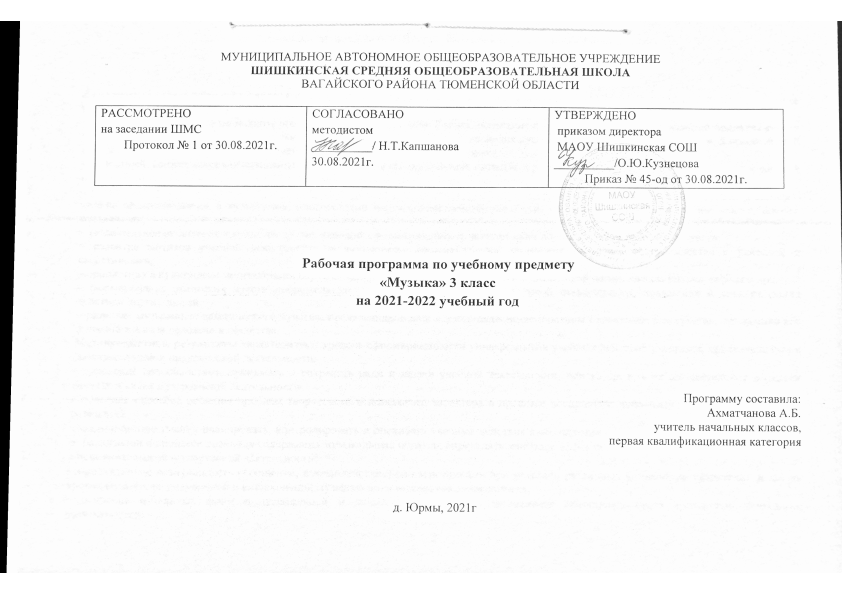 